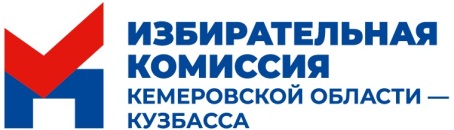    ИЗБИРАТЕЛЬНАЯ КОМИССИЯКЕМЕРОВСКОЙ ОБЛАСТИ – КУЗБАССА    28 апреля  2022 г.									    № 12/82-7г. КемеровоО возложении полномочий по подготовке и проведению выборов в органы местного самоуправления, местного референдума на территориальные избирательные комиссии Кемеровской области – КузбассаВ соответствии с частью 9 статьи 9 Федерального закона от 14 марта 2022 года № 60-ФЗ «О внесении изменений в отдельные законодательные акты Российской Федерации» Избирательная комиссия Кемеровской области – Кузбасса постановляет:Возложить исполнение полномочий по подготовке и проведению выборов в органы местного самоуправления, местного референдума на территориальные избирательные комиссии Кемеровской области – Кузбасса:территориальную избирательную комиссию Анжеро-Судженского городского округа – на территории Анжеро-Судженского городского округа;территориальную избирательную комиссию Беловского городского округа – на территории Беловского городского округа;территориальную избирательную комиссию Березовского городского округа – на территории Березовского городского округа;территориальную избирательную комиссию Беловского муниципального округа – на территории Беловского муниципального округа;территориальную избирательную комиссию Ижморского муниципального округа – на территории Ижморского муниципального округа;территориальную избирательную комиссию Центрального района Кемеровского городского округа – на территории Кемеровского городского округа;территориальную избирательную комиссию Кемеровского муниципального округа – на территории Кемеровского муниципального округа;территориальную избирательную комиссию Киселевского городского округа – на территории Киселевского городского округа;территориальную избирательную комиссию Крапивинского муниципального округа – на территории Крапивинского муниципального округа;территориальную избирательную комиссию Полысаевского городского округа – на территории Полысаевского городского округа;территориальную избирательную комиссию Ленинск-Кузнецкого городского округа – на территории Ленинск-Кузнецкого городского округа;территориальную избирательную комиссию Мариинского муниципального округа – на территории Мариинского муниципального округа;территориальную избирательную комиссию Междуреченского городского округа – на территории Междуреченского городского округа;территориальную избирательную комиссию Мысковского городского округа – на территории Мысковского городского округа;территориальную избирательную комиссию Новоильинского района Новокузнецкого городского округа – на территории Новокузнецкого городского округа;территориальную избирательную комиссию Осинниковского городского округа – на территории Осинниковского городского округа;территориальную избирательную комиссию Калтанского городского округа – на территории Калтанского городского округа;территориальную избирательную комиссию Зенковского района Прокопьевского городского округа – на территории Прокопьевского городского округа;территориальную избирательную комиссию Промышленновского муниципального округа – на территории Промышленновского муниципального округа;территориальную избирательную комиссию Тайгинского городского округа – на территории Тайгинского городского округа;территориальную избирательную комиссию Таштагольского муниципального района – на территории Таштагольского муниципального района;территориальную избирательную комиссию Тисульского муниципального округа – на территории Тисульского муниципального округа;территориальную избирательную комиссию Тяжинского муниципального округа – на территории Тяжинского муниципального округа;территориальную избирательную комиссию Чебулинского муниципального округа – на территории Чебулинского муниципального округа;территориальную избирательную комиссию Юргинского городского округа – на территории Юргинского городского округа;территориальную избирательную комиссию Яйского муниципального округа – на территории Яйского муниципального округа;территориальную избирательную комиссию Яшкинского муниципального округа – на территории Яшкинского муниципального округа;территориальную избирательную комиссию Гурьевского муниципального округа – на территории Гурьевского муниципального округа;территориальную избирательную комиссию Ленинск-Кузнецкого муниципального округа – на территории Ленинск-Кузнецкого муниципального округа;территориальную избирательную комиссию Топкинского муниципального округа – на территории Топкинского муниципального округа;территориальную избирательную комиссию Юргинского муниципального округа – на территории Юргинского муниципального округа.Признать утратившими силу постановления Избирательной комиссии Кемеровской области – Кузбасса от 15 декабря 2020 года                  № 153/1462-6 «О возложении на территориальную избирательную комиссию Тисульского муниципального округа полномочий избирательной комиссии Тисульского муниципального округа», от 28 декабря 2020 года № 154/1471-6 «О возложении полномочий избирательной комиссии Березовского городского округа на территориальную избирательную комиссию Березовского городского округа», от 28 декабря 2020 года № 154/1472-6 «О возложении полномочий избирательной комиссии Калтанского городского округа на территориальную избирательную комиссию Калтанского городского округа», от 28 декабря 2020 года № 154/1473-6 «О возложении полномочий избирательной комиссии Мысковского городского округа на территориальную избирательную комиссию Мысковского городского округа», от 28 декабря 2020 года № 154/1475-6 «О возложении полномочий избирательной комиссии Полысаевского городского округа на территориальную избирательную комиссию Полысаевского городского округа», от 28 декабря 2020 года № 154/1476-6 «О возложении полномочий избирательной комиссии Тайгинского городского округа на территориальную избирательную комиссию Тайгинского городского округа», от 28 января 2021 года № 157/1494-6 «О возложении полномочий избирательной комиссии Анжеро-Судженского городского округа на территориальную избирательную комиссию Анжеро-Судженского городского округа», от 28 января 2021 года № 157/1495-6 «О возложении полномочий избирательной комиссии Беловского городского округа на территориальную избирательную комиссию Беловского городского округа», от 28 января 2021 года № 157/1497-6 «О возложении полномочий избирательной комиссии Ижморского муниципального округа на территориальную избирательную комиссию Ижморского муниципального округа», от 28 января 2021 года № 157/1498-6 «О возложении полномочий избирательной комиссии Кемеровского муниципального округа на территориальную избирательную комиссию Кемеровского муниципального округа», от 28 января 2021 года № 157/1499-6 «О возложении полномочий избирательной комиссии Киселевского городского округа на территориальную избирательную комиссию Киселевского городского округа», от 28 января 2021 года № 157/1500-6 «О возложении полномочий избирательной комиссии, Крапивинского муниципального округа на территориальную избирательную комиссию Крапивинского муниципального округа», от 28 января 2021 года № 157/1502-6 «О возложении полномочий избирательной комиссии Ленинск-Кузнецкого городского округа на территориальную избирательную комиссию Ленинск-Кузнецкого городского округа», от 28 января 2021 года № 157/1503-6 «О возложении полномочий избирательной комиссии Ленинск-Кузнецкого муниципального округа на территориальную избирательную комиссию Ленинск-Кузнецкого муниципального округа», от 28 января 2021 года № 157/1505-6 «О возложении полномочий избирательной комиссии Осинниковского городского округа на территориальную избирательную комиссию Осинниковского городского округа», от 28 января 2021 года № 157/1506-6 «О возложении полномочий муниципальной избирательной комиссии Прокопьевского городского округа на территориальную избирательную комиссию Зенковского района Прокопьевского городского округа», от 28 января 2021 года № 157/1508-6 «О возложении полномочий избирательной комиссии Промышленновского муниципального округа на территориальную избирательную комиссию  Промышленновского  муниципального округа», от 28 января 2021 года № 157/1509-6 «О возложении полномочий избирательной комиссии Топкинского муниципального округа на территориальную избирательную комиссию Топкинского муниципального округа», от 28 января 2021 года № 157/1510-6 «О возложении полномочий избирательной комиссии Тяжинского муниципального округа на территориальную избирательную комиссию Тяжинского муниципального округа», от 28 января 2021 года № 157/1511-6 «О возложении полномочий избирательной комиссии Чебулинского муниципального округа на территориальную избирательную комиссию Чебулинского муниципального округа», от 28 января 2021 года № 157/1512-6 «О возложении полномочий избирательной комиссии Юргинского городского округа на территориальную избирательную комиссию Юргинского городского округа», от 28 января 2021 года № 157/1513-6 «О возложении полномочий избирательной комиссии Юргинского муниципального округа на территориальную избирательную комиссию Юргинского муниципального округа», от 28 января 2021 года № 157/1514-6 «О возложении полномочий избирательной комиссии Яйского муниципального округа на территориальную избирательную комиссию Яйского муниципального округа», от 28 января 2021 года № 157/1515-6 «О возложении полномочий избирательной комиссии Яшкинского муниципального округа на территориальную избирательную комиссию Яшкинского муниципального округа», от 2 июля 2021 года № 175/1671-6 «О возложении на территориальную избирательную комиссию Беловского муниципального округа полномочий избирательной комиссии Беловского муниципального округа», от 2 июля 2021 года № 175/1673-6 «О возложении на территориальную избирательную комиссию Мариинского муниципального округа полномочий избирательной комиссии Мариинского муниципального округа», от 30 сентября 2021 года № 207/1957-6 «О возложении на территориальную избирательную комиссию Гурьевского муниципального округа полномочий избирательной комиссии Гурьевского муниципального округа», от 30 сентября 2021 года № 207/1958-6 «О возложении на территориальную избирательную комиссию Таштагольского муниципального района полномочий избирательной комиссии Таштагольского муниципального района».Направить настоящее постановление в территориальные избирательные комиссии, представительным органам и главам муниципальных образований Кемеровской области – Кузбасса. Контроль за исполнением настоящего постановления возложить на секретаря Избирательной комиссии Кемеровской области – Кузбасса Герасимову М.Н.  Опубликовать настоящее постановление в официальном сетевом издании «Вестник Избирательной комиссии Кемеровской области – Кузбасса» и разместить на официальном сайте комиссии в информационно-телекоммуникационной сети «Интернет».                 Председатель         Избирательной комиссии Кемеровской области – Кузбасса                                        С.А. Демидова                     Секретарь        Избирательной комиссии Кемеровской области – Кузбасса                                        М.Н. ГерасимоваП О С Т А Н О В Л Е Н И Е